Język polski klasa 4. 15-19.06.20Marzenie o lataniu.Przeczytaj fragmenty komiksu Janusza Christy „Kajko i Kokosz. Szkoła latania”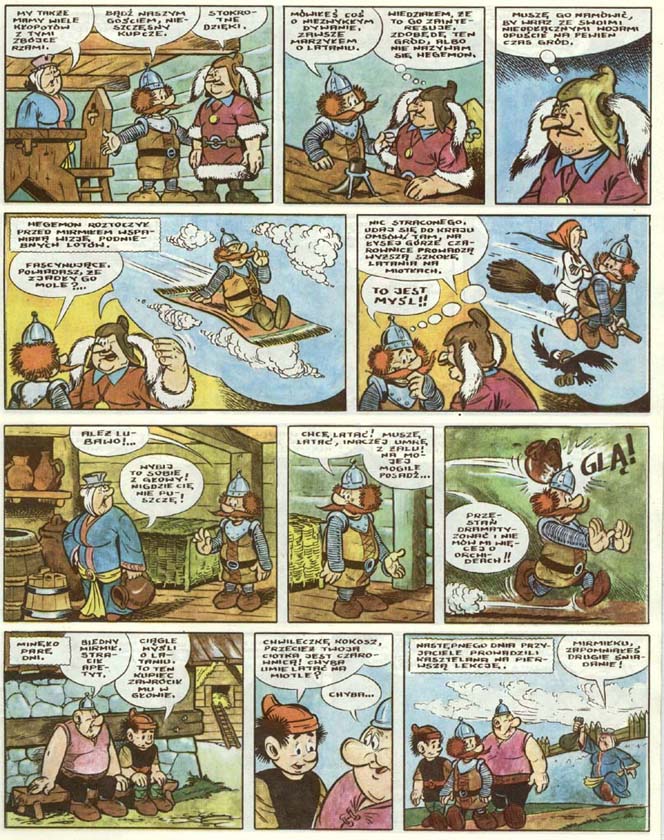 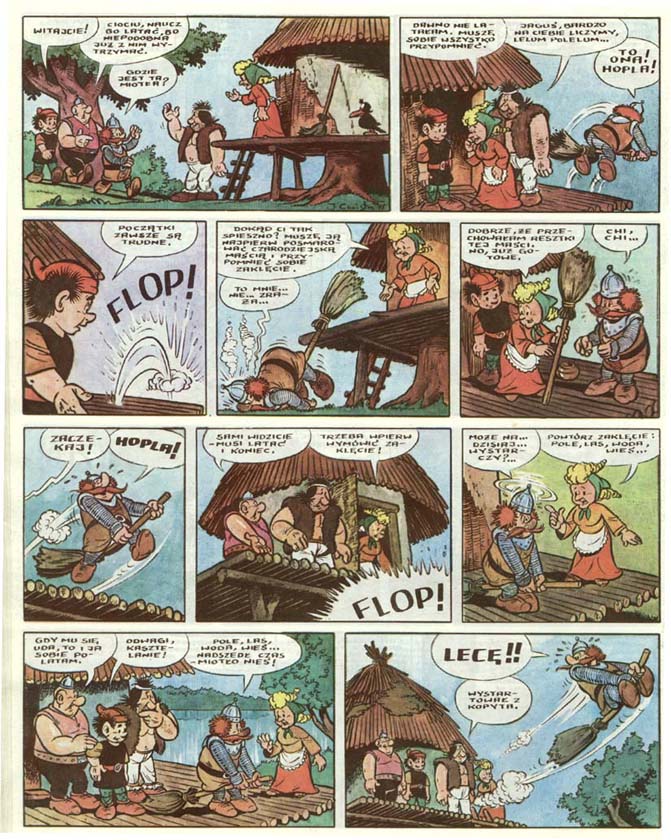 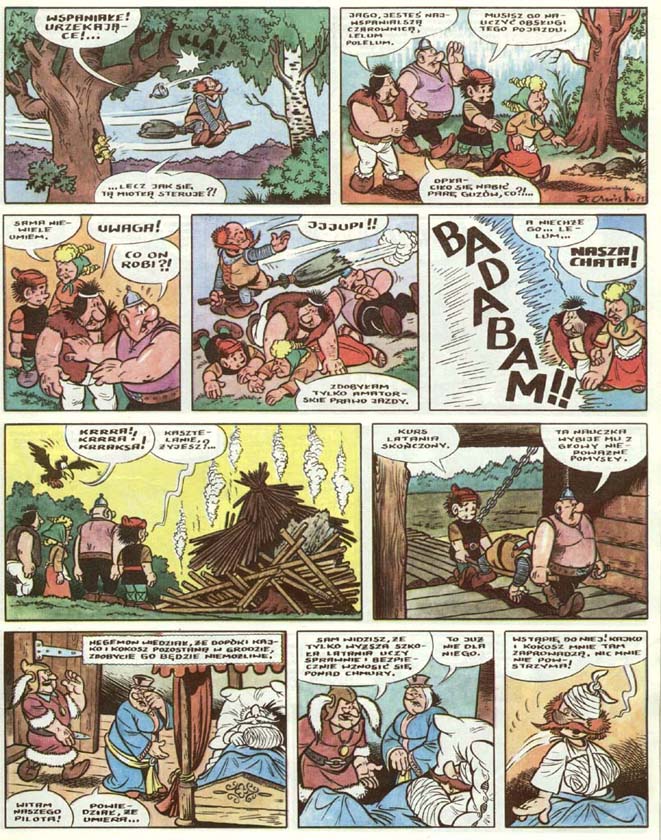 Wykonaj polecenia umieszczone poniżej.Zaznacz znakiem X poprawne odpowiedzi 
(w każdym pytaniu poprawna jest tylko jedna):Kasztelan wyruszył do Wyższej Szkoły Latania na Miotłach, która znajdowała się na :Łysej Górze Łomnickiej Polanie  Wysokiej Górze Nauka latania na miotle u Jagi zakończyła się:powodzeniemzniszczeniem chaty rozwaleniem groduKogo przedstawia ilustracja:KajkoKokosz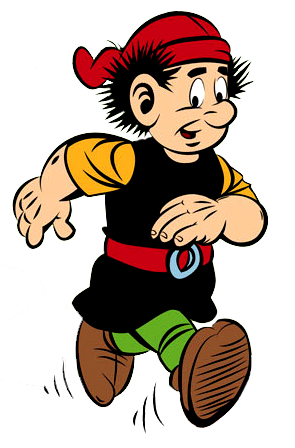 HegemonDokończ zaklęcie: „Pola, las, woda, wieś …”…Nadszedł czas – Miotło nieś” …. Jestem tu – Będę gdzieś”… Ziemniak, kasza – W górę wznieś”Co jest paliwem dla mioteł?benzynaczarodziejska maśćgwiazdyKto jest autorem komiksu „Kajko i Kokosz”?Jan BrzechwaJanusz ChristaJulian Tuwim